97 Migratory Birds Arriving in March and AprilIt’s that time of year again, when Vermont’s summer residents arrive and swell the populations – not just of our towns and villages - but also of our forests and fields. Here’s a list of 97 “birds of summer” that you can expect to see again in March and April: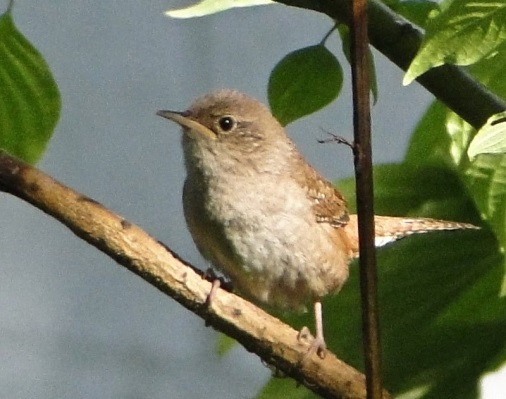 Already Here: Red-winged BlackbirdBrown-headed CowbirdFirst Week of March:American KestrelKilldeerAmerican RobinCommon GrackleSecond Week of March:Northern PintailAmerican WidgeonTurkey VultureNorthern HarrierNorthern FlickerEastern BluebirdSong SparrowRusty BlackbirdThird Week of March: Pied-Billed GrebeGreat Blue HeronWood DuckCanvasbackRing-necked DuckGreater ScaupBuffleheadHooded MerganserRed-shouldered HawkBelted KingfisherTree SwallowEastern MeadowlarkFourth Week of March: Snow GooseGreen-winged TealBlue-winged TealGadwallLesser ScaupRed-breasted MerganserBroad-winged HawkGolden EaglePeregrine FalconAmerican WoodcockCommon SnipeEastern PhoebeTree Swallow Fox SparrowFirst Week of April:Horned GrebeDouble Crested CormorantNorthern ShovelerRedheadOldsquawOspreyMerlinYellow-bellied SapsuckerWinter WrenWater PipitLoggerhead ShrikeField SparrowSavannah SparrowSecond Week of April:Common LoonRed-necked GrebeAmerican BitternBlack ScoterAmerican CootGreater YellowlegsRuby-crowned KingletHermit ThrushYellow-rumped WarblerPine WarblerPalm WarblerVesper SparrowSwamp SparrowWhite-throated SparrowThird Week of April:Cattle EgretGreen-backed HeronBrantSurf ScoterVirginia RailSoraPectoral SandpiperPurple MartinNorthern Rough-winged SwallowBank SwallowBarn SwallowSolitary VireoLouisiana WaterthrushRufous-sided TowheeFourth Week of April: Great EgretGreen-backed HeronGlossy IbisWhite Winged ScoterCommon MoorhenSolitary SandpiperSpotted SandpiperUpland SandpiperChimney SwiftEastern KingbirdCliff SwallowHouse WrenMarsh WrenBlue-gray GnatcatcherBrown ThrasherBlack-throated Green WarblerBlack-and-white WarblerChipping Sparrow